Annual Assessment of Graduate Student Progress FormOSU Applied Anthropology Graduate ProgramStudent Name: _________________________	Date of Assessment: ________________ Please carefully review information about the AAGP Annual Assessment of Progress in your program handbook and complete in accordance with AAGP guidelines. Incomplete assessments will not be accepted. This completed form must be attached to the self-assessment narrative and submitted to the Applied Anthropology Graduate Program Coordinator by June 30th each year. 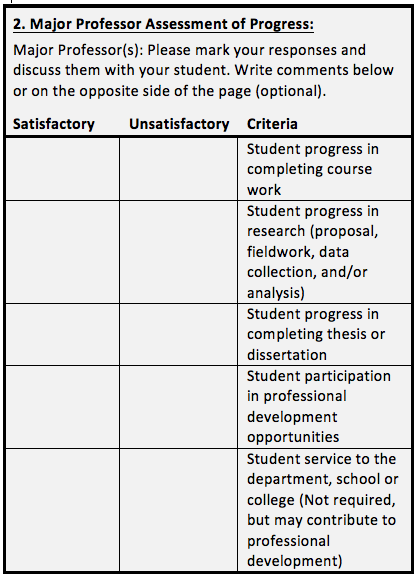 3. Signatures: I have reviewed my student’s milestones (section 1) and self-assessment narrative, completed the ‘Major Professor Assessment of Progress’ (section 2), and discussed my responses with my student. _________________________________          _______________________________________________          ______________Major Professor Signature(s) 		 	Date _________________________________          _______________________________________________          ______________Committee Member Signature(s) (optional) 	 	Date I have completed section 1, written and attached my self-assessment narrative, and understand my major professor(s)’ assessment of my progress (section 2)._____________________________     ______________Student Signature 			Date Major Professor Comments (optional; use opposite side of page if necessary):1. Completion of Milestones:1. Completion of Milestones:1. Completion of Milestones:Student: Please enter the term of completion (e.g. ‘Winter, 2018’) next to milestones achieved for your current degree.Student: Please enter the term of completion (e.g. ‘Winter, 2018’) next to milestones achieved for your current degree.Student: Please enter the term of completion (e.g. ‘Winter, 2018’) next to milestones achieved for your current degree.Committee formed (Enter names at right): ____________________________Major Professor Name(s):Dept:Conducted program of study meeting: _____________________________________________________________________Submitted program of study to Anthropology Office: __________________________________________________________Defended research proposal (PhD only): ______________________________Committee Member Names:Dept:Received IRB approval for research: _______________________________________________________________________Submitted program of study to Grad School: ________________________________________________________________Comprehensive scheduled for (PhD): ______________________________________________________________________Comprehensive Exam passed (PhD): _______________________________________________________________________Final Defense scheduled for: _____________________________________________________________________________